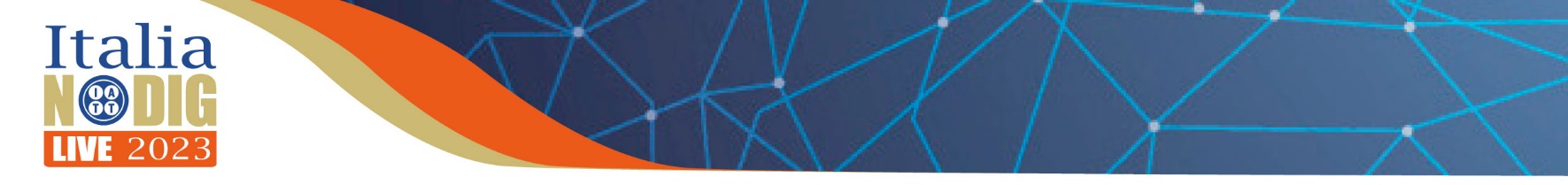 MODULO DI ISCRIZIONEConvegnoPNRR nel settore delle TLC. Tecnologie no dig e semplificazione amministrativa per il raggiungimento degli obiettivi 202626 maggio 2023 Parco Esposizioni Novegro (Milano) Sala A – ore 10:00Si prega di dare conferma entro il 25 maggio p.v. inviando il presente modulo per email a iatt@iatt.infoNome ......................................................................................................................................Cognome...........................................................................................................................Azienda / Ente...............................................................................................................Telefono................................................................................................................................e-mail.....................................................................................................................................Data.......................................         Firma...................................................................Esprimo il consenso esplicito per l’invio di comunicazioni da parte di IATT. Finalità descritta al punto 2.2 dell’Informativa ex art. 13 e 14 del Reg.Gen. sulla Protezione dei Dati 2016/679 e al dlgs 196/2003 e smi, presente sul nostro sito Privacy Policy.				Per informazioni rivolgersi alla Segreteria Organizzativa IATTTel: 0639721997 email: iatt@iatt.info	